パソコン小話（１４２）2020/6/24パソコンのマイクの動作を確認するパソコン付属（又は外付けマイク）のマイクの動作を確認して見ましょう。1，スタート　→　設定　→　システム　→　サウンド　→　マイクのテストを見る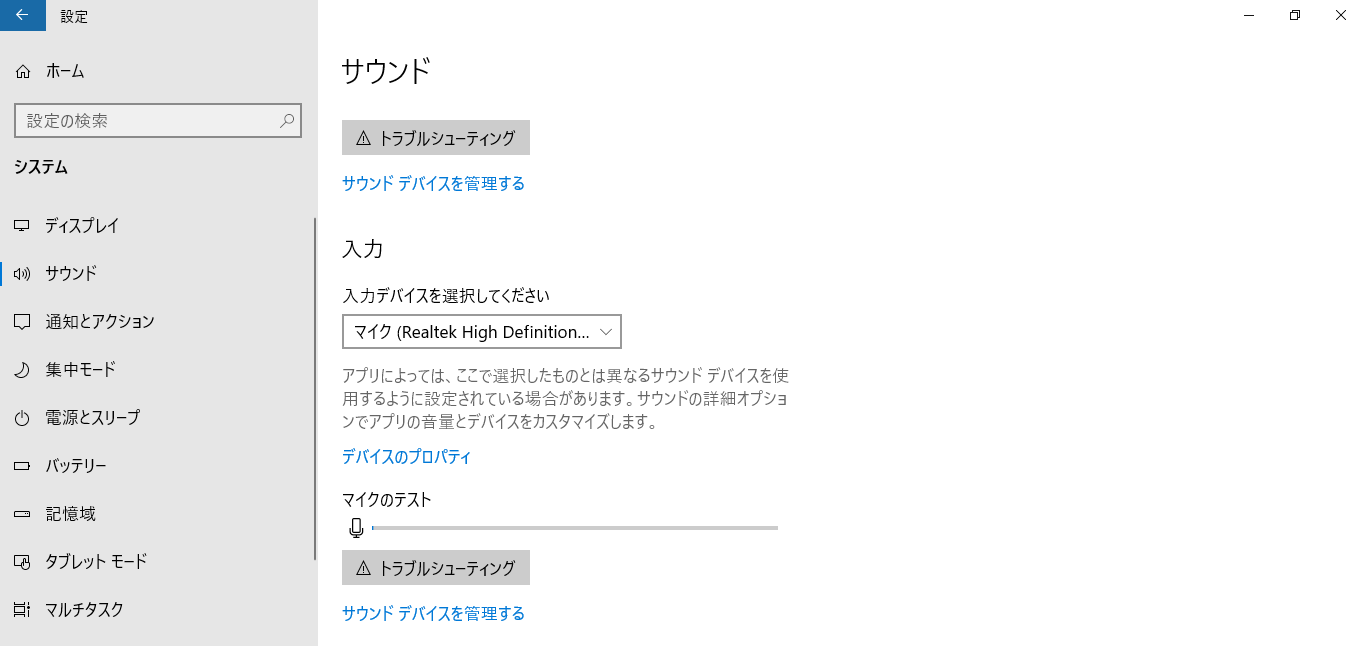 2．拡大図　　→　パソコンに向かって大きな声を出す　→　青の線が出ればＯＫ（何も反応が無ければマイクが働いていない）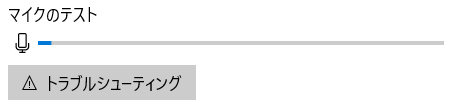 3．青の線がでない場合　　上記のトラブルシューティングを行う。　　又は、設定→プライバシー→マイク　と見ていき設定を確認する。以上